INDICACIONES GENERALES:Leer detenidamente. Las niñas consignaran sus actividades diariamente en el cuaderno según el horario, como lo hacían en clase. fecha, agenda: tema y actividad.Las evidencias (foticos del cuaderno, del libro, pantallazos o videos cortos) se enviarán por el correo adrianaholguin@campus.com.co o por el WhatsApp interno SOLO CUANDO SEA ESTRICTAMENTE NECESARIO.les recomiendo realizar las actividades día a día para que las niñas no pierdan su rutina de clases y no se les vuelva más pesado hacerlo todo por ejemplo en un solo día, por ello me tome la molestia de enviarles un horario, sin embargo, ustedes tendrán la libertad mientras no sean clases virtuales de organizarlo de acuerdo a las dinámicas de su hogar.Las NOTAS dentro de esta guía son indicaciones de la realización de la actividad, esto NO tienen que consignarlas en el cuaderno.Tampoco se consignarán en los cuadernos las imágenes de la guía y textos largos (estos serán orientaciones a los temas y explicaciones para facilitar las actividades de quienes no puedan por algún motivo participar de las clases sincrónicas) Muchas gracias por su disposición y compromiso, recuerden que cualquier inquietud estaré disponible para ustedes en el HORAIO DE CLASE.                                                                                           DIOS LOS BENDIGAACTIVIDADES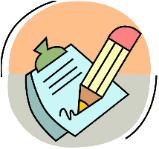 LUNES 20 DE JULIOFESTIVO: DIA DE LA INDEPENDENCIA DE COLOMBIA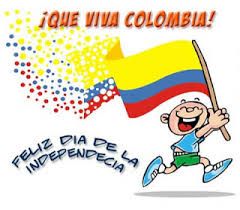 MARTES 21 DE JULIO8:00 a 9:00 am LENGUA CASTELLANA:AgendaTema: LENGUAJE NO VERBALActividad:Clase virtual: Juego y explicación de concepto.LENGUAJE NO VERBALLos gestos, posturas y actitudes que realizamos con nuestro cuerpo, nos permiten expresar sin palabras lo que pensamos o sentimos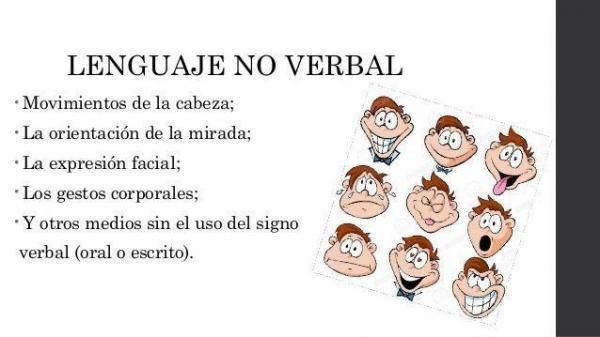 10:30 a 11:30 MATEMÁTICASAgenda:Tema: MULTIPLCACIÓN POR DOS CIFRAS     Actividad:Clase virtual: explicación y ejercicios Desarrollo páginas 82 y 8312:00 A 1:00 SOCIALESAgenda: Tema: INDEPENDENCIA DE COLOMBIA Actividad:Actividad en casal: Realizaremos  un mini cartel o afiche en nuestro cuaderno de sociales, que conmemore nuestro día de independencia. (debe contener frase y dibujo) Video: https://youtu.be/qjIiUdCGcrIMIERCOLES 22 DE JULIO7:00 a 8:00 am MATEMÁTICAS Agenda:Tema: MULTIPLICACIÓN POR DOS CIFRAS ActividadEn casa: APRENDER JUGANDO: practicamos multiplicación por dos cifras: http://www.juntadeandalucia.es/averroes/centros-tic/41009470/helvia/aula/archivos/repositorio/0/203/html/datos/05_rdi/U03/03.htm10:30 a 11:30 am LENGUA CASTELLANA.Agenda Tema: COMNICACION NO VERBALActividadEn casa:  Con ayuda de un integrante de tu familia planea una escena corta donde expresen una situación y las diferentes emociones que pueden darse en ella. La actividad la continuaras el día jueves.           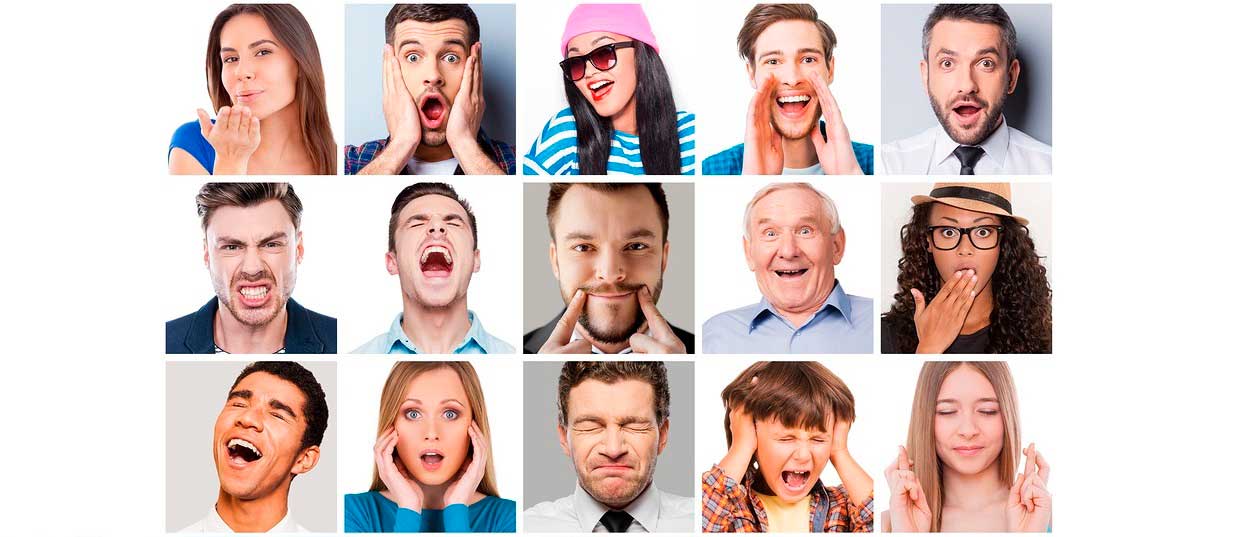 12:00 a 1:00 CIENCIAS NATURALES Agenda Tema: LA MATERIAActividadEn casa: ¿Recuerdas los estados de la materia? 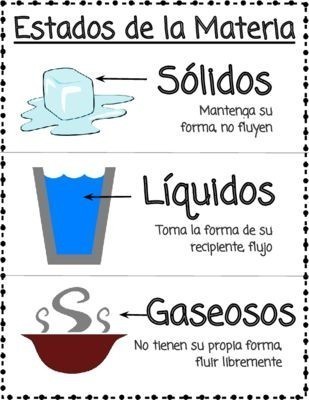 explora tu casa y dibuja en tu cuaderno tres objetos, uno por cada estado de la materia, escribe al lado del dibujo sus características: si es duro o blando, frio o caliente. Todo lo que puedas observar en él. NOTA: La actividad la socializaremos en clase sincrónica el día de mañana. JUEVES 23 DE JULIO9:30 a 10:30 am MATEMÁTICASAgendaTema: MULTIPLICACION POR TRES CIGRAS  ActividadClase virtual: Explicación y ejercicios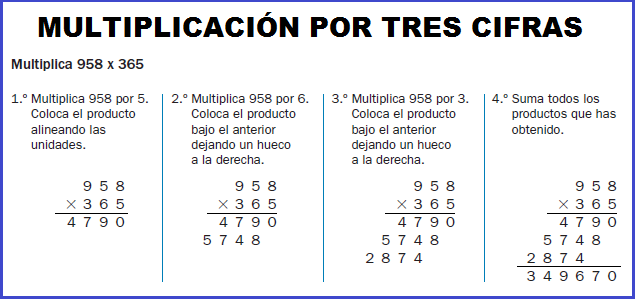 10:30 a 11:30 am LENGUA CASTELLANAAgendaTema: COMUNICACIÓN NO VERBALActividad  En casa:¿has observado alguna vez a un mimo? Realiza un corto video mudo con la escena que construiste ayer con tu familiar. Diviértete: puedes disfrazarte, montar un escenario y presentarlo a los demás miembros de tu familia. 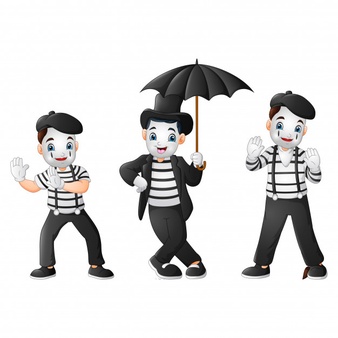 12:00 a 1:00 pm CIENCIAS NATURALES             Agenda           Tema: LA MATERIA      Actividad Clase virtual: socializaremos la actividad desarrollada en casa el día de ayer y realizaremos a partir de los ejemplos la explicación y conceptos.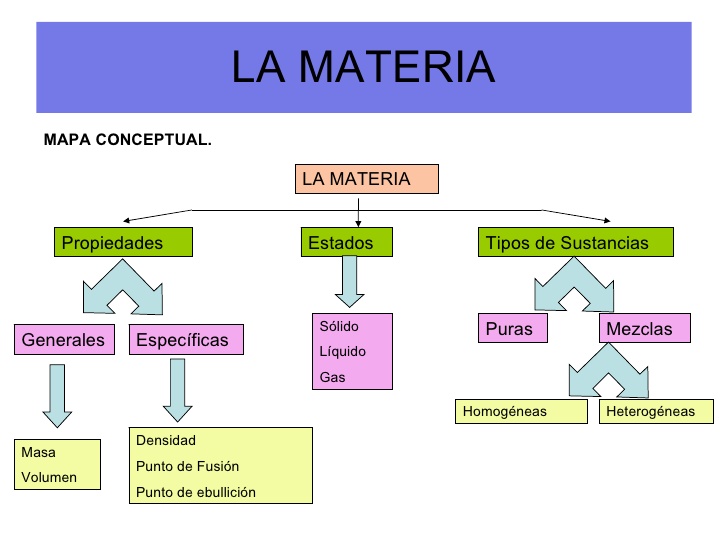 Video de profundización: https://youtu.be/swcjamDFsn0VIERNES 24 DE JULIO7:00 a 8:00 am SOCIALESAgendaTema: PACTO DE CONVIVENCIA Actividad:En casa: escribe en tu cuaderno el concepto.¿Qué es un pacto de convivencia escolar?es el conjunto de principios y normas acordadas que regulan el comportamiento de las personas que hacen parte de la comunidad educativa: estudiantes, maestros, padres, madres de familia y personal administrativo.NOTA: el día lunes en clase sincrónica, realizaremos la actividad práctica del tema. 8:00 a 9:00 am MATEMÁTICAS AgendaTema: RESOLVIENDO PROBLEMAS DE MULTIPLICACIÓNActividad En casa: Desarrolla en tu cuaderno:María cumplirá años y su madre ha decidido realizarle una fiesta con todas sus compañeras de clase y familiares, observa la tabla de datos y resuelve:María invitara a 36 compañeras a su fiesta y las sorpresas serán muñecas ¿cuánto dinero necesitara la mamá de María para comprar las muñecas?Para decorar la fiesta, utilizarán 50 bombas ¿Cuánto dinero necesitarán para comprar las bombas?Los invitados a la fiesta suman 123 entre familiares, adultos y niñas, si a cada uno se le dará un cupcake ¿Cuánto dinero utilizaran para comprarlos?10:30 a 11:30 am CIENCIAS NATURALES.AgendaTema:  PROPIEDADES GENERALES DE LA MATERIAActividad Clase virtual: Ejemplos y explicación de conceptos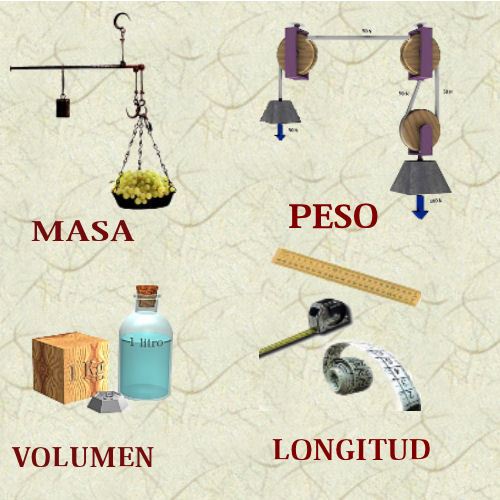 12:00 a 1:00 pm ARTÍSTICA AgendaTema: TECNICA DE COLORESActividad Clase virtual: Este día realizaremos dibujo de formas con degradados de colores.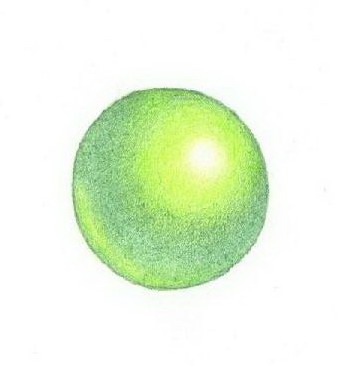 PARA TENER EN CUENTALAS EVIDENCIAS a enviar son las especificadas a continuación.EVIDENCIAS DE LA SEMANA: MARTES: La actividad en casa de sociales: día de independencia.Paginas 82 y 83 del libro de matemáticas, desarrolladas en clase virtual.JUEVES: 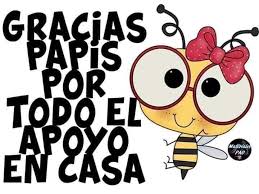 Video de lengua castellana: comunicación no verbal.VIERNES:Composición artística realizada en clase sincrónica.Problemas de multiplicación de matemáticas desarrolladas en casa.  COLEGIO EMILIA RIQUELMEGuía de actividades en casa.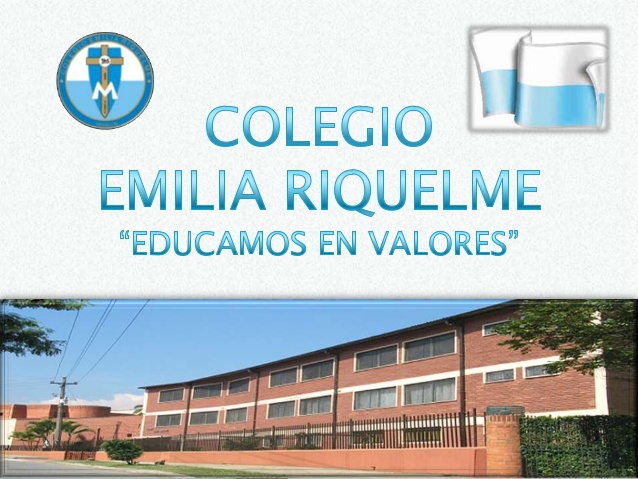 Grado: TERCEROAREAS: Lengua castellana, matemáticas, ciencias naturales, sociales y artística.AREAS: Lengua castellana, matemáticas, ciencias naturales, sociales y artística.SEMANA DEL 20 AL 24 DE JULIOSEMANA DEL 20 AL 24 DE JULIOSEMANA DEL 20 AL 24 DE JULIOSEMANA DEL 20 AL 24 DE JULIOSEMANA DEL 20 AL 24 DE JULIOSEMANA DEL 20 AL 24 DE JULIOSEMANA DEL 20 AL 24 DE JULIOSEMANA DEL 20 AL 24 DE JULIOHoras Horas Lunes Martes Miércoles Jueves Viernes Viernes 7 a 87 a 8Matemáticas:Actividad en casa:Practicamos jugando Sociales:Actividad en casa:Pacto de convivenciaSociales:Actividad en casa:Pacto de convivencia8 a 9 8 a 9 Lengua castellanaClase virtual:Lenguaje no verbal Matemáticas:Actividad en casa:Practicamos resolviendo problemas de multiplicación    Matemáticas:Actividad en casa:Practicamos resolviendo problemas de multiplicación    DESCANSO (desayuno)DESCANSO (desayuno)DESCANSO (desayuno)DESCANSO (desayuno)DESCANSO (desayuno)DESCANSO (desayuno)DESCANSO (desayuno)DESCANSO (desayuno)9:30 a 10:309:30 a 10:30Matemáticas Clase virtual:Multiplicación por tres cifras10:30 a 11:3010:30 a 11:30MatemáticasClase Virtual:Desarrollo de páginas: 82 y 83Lengua castellanaActividad en casa:Comunicación no verbal Lengua castellanaActividad en casaComunicación no verbal.Ciencias naturales:Clase virtual:Propiedades de la materia.  Ciencias naturales:Clase virtual:Propiedades de la materia.  DESCANSO (media mañana o almuerzo) DESCANSO (media mañana o almuerzo) DESCANSO (media mañana o almuerzo) DESCANSO (media mañana o almuerzo) DESCANSO (media mañana o almuerzo) DESCANSO (media mañana o almuerzo) DESCANSO (media mañana o almuerzo) DESCANSO (media mañana o almuerzo) 12 a 1 SocialesActividad en casa:Dia de independenciaCiencias:Actividad en casa:La materia  Ciencias:Clase virtual: Propiedades de la materia Ciencias:Clase virtual: Propiedades de la materia ArtísticaClase virtual: Técnicas de colores.Degradando en el dibujo PRODUCTOVALORmuñecas8.950bombas350cupcakes5.500